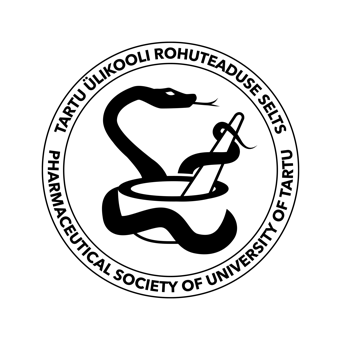 Tartu Ülikooli Rohuteaduse Selts Pharmaceutical Society of University of Tartu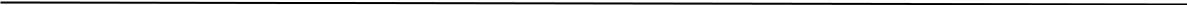 Tartu Ülikooli Rohuteaduse Seltsile................................./pp.kk.aaaa/AVALDUSPalun mind, ......................................................................................., Tartu Ülikooli 	 kursuseproviisoriõppe üliõpilast võtta vastu TÜRSi kandidaatliikmeks.Liikmestaatuse omandamiseks nõustun:osalema sügissemestril vähemalt kolmel TÜRSi poolt korraldataval üritusel;tasuma täisliikmeks saamisel 5 eurot liitumistasu..................................../allkiri/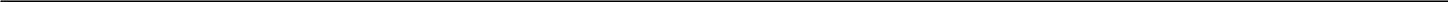 MTÜ Tartu Ülikooli Rohuteaduse Seltstyrs@tyrs.eeKontoEE227700771003811965Nooruse 1Tartu 50411www.tyrs.eePankLHV Pank